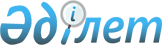 О внесении изменений в решение Илийского районного маслихата от 9 января 2020 года № 50-226 "О бюджетах поселка Боралдай и сельских округов Илийского района на 2020-2022 годы"Решение Илийского районного маслихата Алматинской области от 7 августа 2020 года № 61-253. Зарегистрировано Департаментом юстиции Алматинской области 18 августа 2020 года № 5610
      В соответствии с пунктом 5 статьи 104, пунктом 4 статьи 106 Бюджетного кодекса Республики Казахстан от 4 декабря 2008 года, подпунктом 1) пункта 1 статьи 6 Закона Республики Казахстан от 23 января 2001 года "О местном государственном управлении и самоуправлении в Республике Казахстан", Илийский районный маслихат РЕШИЛ:
      1. Внести в решение Илийского районного маслихата "О бюджетах поселка Боралдай и сельских округов Илийского района на 2020-2022 годы" от 9 января 2020 года № 50-226 (зарегистрирован в Реестре государственной регистрации нормативных правовых актов № 5402, опубликован 28 января 2020 года в эталонном контрольном банке нормативных правовых актов Республики Казахстан) следующие изменения:
      пункты 1, 2, 3, 4, 5, 6, 7, 8, 9, 10 указанного решения изложить в новой редакции:
       "1. Утвердить бюджет поселка Боралдай 2020-2022 годы согласно приложениям 1, 2 и 3 к настоящему решению соответственно, в том числе на 2020 год в следующих объемах:
      1) доходы 431 760 тысяч тенге, в том числе:
      налоговые поступления 180 503 тысячи тенге;
      поступления трансфертов 251 257 тысяч тенге;
      2) затраты 480 898 тысяч тенге;
      3) сальдо по операциям с финансовыми активами 0 тенге;
      4) дефицит (профицит) бюджета (-) 49 138 тысяч тенге;
      5) финансирование дефицита (использование профицита) бюджета 49 138 тысяч тенге.";
      "2. Утвердить бюджет Ащыбулакского сельского округа на 2020-2022 годы согласно приложениям 4, 5 и 6 к настоящему решению соответственно, в том числе на 2020 год в следующих объемах:
      1) доходы 208 462 тысячи тенге, в том числе:
      налоговые поступления 112 544 тысячи тенге; 
      поступления трансфертов 95 918 тысяч тенге;
      2) затраты 218 248 тысяч тенге;
      3) сальдо по операциям с финансовыми активами 0 тенге;
      4) дефицит (профицит) бюджета (-) 9 786 тысяч тенге;
      5) финансирование дефицита (использование профицита) бюджета 9 786 тысяч тенге.";
      "3. Утвердить бюджет Байсеркенского сельского округа на 2020-2022 годы согласно приложениям 7, 8 и 9 к настоящему решению соответственно, в том числе на 2020 год в следующих объемах:
      1) доходы 228 955 тысяч тенге, в том числе:
      налоговые поступления 205 970 тысяч тенге; 
      поступления трансфертов 22 985 тысяч тенге;
      2) затраты 281 353 тысячи тенге;
      3) сальдо по операциям с финансовыми активами 0 тенге;
      4) дефицит (профицит) бюджета (-) 52 398 тысяч тенге;
      5) финансирование дефицита (использование профицита) бюджета 52 398 тысяч тенге.";
      "4. Утвердить бюджет Жетыгенского сельского округа на 2020-2022 годы согласно приложениям 10, 11 и 12 к настоящему решению соответственно, в том числе на 2020 год в следующих объемах:
      1) доходы 149 410 тысяч тенге, в том числе:
      налоговые поступления 71 414 тысяч тенге; 
      поступления трансфертов 77 996 тысяч тенге;
      2) затраты 164 758 тысяч тенге;
      3) сальдо по операциям с финансовыми активами 0 тенге;
      4) дефицит (профицит) бюджета (-) 15 348 тысяч тенге;
      5) финансирование дефицита (использование профицита) бюджета 15 348 тысяч тенге.";
      "5. Утвердить бюджет КазЦИКовского сельского округа на 2020-2022 годы согласно приложениям 13, 14 и 15 к настоящему решению соответственно, в том числе на 2020 год в следующих объемах:
      1) доходы 78 491 тысяча тенге, в том числе:
      налоговые поступления 73 175 тысяч тенге; 
      поступления трансфертов 5 316 тысяч тенге;
      2) затраты 96 294 тысячи тенге;
      3) сальдо по операциям с финансовыми активами 0 тенге;
      4) дефицит (профицит) бюджета (-) 17 803 тысячи тенге;
      5) финансирование дефицита (использование профицита) бюджета 17 803 тысячи тенге.";
      "6. Утвердить бюджет Караойского сельского округа на 2020-2022 годы согласно приложениям 16, 17 и 18 к настоящему решению соответственно, в том числе на 2020 год в следующих объемах:
      1) доходы 258 546 тысяч тенге, в том числе:
      налоговые поступления 49 569 тысяч тенге; 
      поступления трансфертов 208 977 тысяч тенге;
      2) затраты 267 441 тысяча тенге;
      3) сальдо по операциям с финансовыми активами 0 тенге;
      4) дефицит (профицит) бюджета (-) 8 895 тысяч тенге;
      5) финансирование дефицита (использование профицита) бюджета 8 895 тысяч тенге.";
      "7. Утвердить бюджет Куртинского сельского округа на 2020-2022 годы согласно приложениям 19, 20 и 21 к настоящему решению соответственно, в том числе на 2020 год в следующих объемах:
      1) доходы 63 936 тысяч тенге, в том числе:
      налоговые поступления 7 026 тысяч тенге; 
      поступления трансфертов 56 910 тысяч тенге;
      2) затраты 66 257 тысяч тенге;
      3) сальдо по операциям с финансовыми активами 0 тенге;
      4) дефицит (профицит) бюджета (-) 2 321 тысяча тенге;
      5) финансирование дефицита (использование профицита) бюджета 2 321 тысяча тенге.";
      "8. Утвердить бюджет Междуреченского сельского округа на 2020-2022 годы согласно приложениям 22, 23 и 24 к настоящему решению соответственно, в том числе на 2020 год в следующих объемах:
      1) доходы 103 653 тысячи тенге, в том числе:
      налоговые поступления 44 717 тысяч тенге; 
      поступления трансфертов 58 936 тысяч тенге.
      2) затраты 115 220 тысяч тенге;
      3) сальдо по операциям с финансовыми активами 0 тенге;
      4) дефицит (профицит) бюджета (-) 11 567 тысяч тенге;
      5) финансирование дефицита (использование профицита) бюджета 11 567 тысяч тенге.";
      "9. Утвердить бюджет Чапаевского сельского округа на 2020-2022 годы согласно приложениям 25, 26 и 27 к настоящему решению соответственно, в том числе на 2020 год в следующих объемах:
      1) доходы 148 831 тысяча тенге, в том числе:
      налоговые поступления 33 999 тысяч тенге; 
      поступления трансфертов 114 832 тысячи тенге;
      2) затраты 156 433 тысячи тенге;
      3) сальдо по операциям с финансовыми активами 0 тенге;
      4) дефицит (профицит) бюджета (-) 7 602 тысячи тенге;
      5) финансирование дефицита (использование профицита) бюджета 7 602 тысячи тенге.";
      "10. Утвердить бюджет Энергетического сельского округа на 2020-2022 годы согласно приложениям 28, 29 и 30 к настоящему решению соответственно, в том числе на 2020 год в следующих объемах:
      1) доходы 279 635 тысяч тенге, в том числе:
      налоговые поступления 244 230 тысяч тенге; 
      поступления трансфертов 35 405 тысяч тенге;
      2) затраты 318 283 тысячи тенге;
      3) сальдо по операциям с финансовыми активами 0 тенге;
      4) дефицит (профицит) бюджета (-) 38 648 тысяч тенге;
      5) финансирование дефицита (использование профицита) бюджета 38 648 тысяч тенге.".
      2. Приложения 1, 4, 7, 10, 13, 16, 19, 22, 25, 28 к указанному решению соответственно изложить в новой редакции согласно приложениям 1, 2, 3, 4, 5, 6, 7, 8, 9, 10 к настоящему решению.
      3. Контроль за исполнением настоящего решения возложить на постоянную комиссию Илийского районного маслихата "По вопросам бюджета, социально-экономического развития, транспорта, строительства, связи, промышленности, сельского хозяйства, земельных отношений и предпринимательства".
      4. Настоящее решение вводится в действие с 1 января 2020 года. Бюджет поселка Боралдай на 2020 год Бюджет Ащыбулакского сельского округа на 2020 год Бюджет Байсеркенского сельского округа на 2020 год Бюджет Жетыгенского сельского округа на 2020 год Бюджет КазЦиковского сельского округа на 2020 год Бюджет Караойского сельского округа на 2020 год Бюджет Куртинского сельского округа на 2020 год Бюджет Междуреченского сельского округа на 2020 год Бюджет Чапаевского сельского округа на 2020 год Бюджет Энергетического сельского округа на 2020 год
					© 2012. РГП на ПХВ «Институт законодательства и правовой информации Республики Казахстан» Министерства юстиции Республики Казахстан
				
      Председатель сессии Илийского районного маслихата

Ж. Бейсембаев

      Исполняющий обязанности секретаря маслихата Илийского района

В. Батыр
Приложение 1 к решению Илийского районного маслихата от 7 августа 2020 года № 61-253Приложение 1 к решению Илийского районного маслихата от 9 января 2020 года № 50-226
Категория
Категория
Категория
Категория
Категория
Сумма (тысяч тенге)
Класс
Класс
Класс
Класс
Сумма (тысяч тенге)
Подкласс
Подкласс
Подкласс
Сумма (тысяч тенге)
Наименование
Сумма (тысяч тенге)
І. Доходы
431 760
1
Налоговые поступления
180 503
01
Подоходный налог
116 590
2
Индивидуальный подоходный налог
116 590
04
Налоги на собственность
62 906
1
Налог на имущество
6 545
3
Земельный налог
8 180
4
Налог на транспортные средства
48 181
05
Внутренние налоги на товары, работы и услуги
1 007
4
Сборы за ведение предпринимательской и профессиональной деятельности
1 007
4
Поступление трансфертов
251 257
02
Трансферты из вышестоящих органов государственного управления
251 257
3
Трансферты из районного (города областного значения) бюджета
251 257
Функциональная группа
Функциональная группа
Функциональная группа
Функциональная группа
Функциональная группа
Функциональная группа
Сумма (тысяч тенге)
Функциональная подгруппа
Функциональная подгруппа
Функциональная подгруппа
Функциональная подгруппа
Функциональная подгруппа
Сумма (тысяч тенге)
Администратор бюджетных программ
Администратор бюджетных программ
Администратор бюджетных программ
Администратор бюджетных программ
Сумма (тысяч тенге)
Программа
Программа
Программа
Сумма (тысяч тенге)
Наименование
Сумма (тысяч тенге)
ІІ. Затраты
480 898
1
Государственные услуги общего характера
101 438
1
Представительные, исполнительные и другие органы, выполняющие общие функции государственного управления
101 438
124
Аппарат акима города районного значения, села, поселка, сельского округа
101 438
001
Услуги по обеспечению деятельности акима города районного значения,села, поселка, сельского округа
42 200
022
Капитальные расходы государственных органов
59 238
4
Образование
253 455
1
Дошкольное воспитание и обучение
251 635
124
Аппарат акима города районного значения, села, поселка, сельского округа
251 635
004
Дошкольное воспитание и обучение и организация медицинского обслуживания в организациях дошкольного воспитания и обучения
251 635
2
Начальное, основное среднее и общее среднее образование
1 820
124
Аппарат акима города районного значения, села, поселка, сельского округа
1 820
005
Организация бесплатного подвоза учащихся до ближайшей школы и обратно в сельской местности
1 820
7
Жилищно - коммунальное хозяйство
77 212
2
Коммунальное хозяйство
5 953
124
Аппарат акима города районного значения, села, поселка, сельского округа
5 953
014
Организация водоснабжения населенных пунктов
5 953
3
Благоустройство населенных пунктов
71 259
124
Аппарат акима города районного значения, села, поселка, сельского округа
71 259
008
Освещение улиц населенных пунктов
29 020
009
Обеспечение санитарии населенных пунктов
8 224
011
Благоустройство и озеленение населенных пунктов
34 015
8
Культура, спорт, туризм и информационное пространство
2 100
1
Деятельность в области культуры
2 100
124
Аппарат акима города районного значения, села, поселка, сельского округа
2 100
006
Поддержка культурно-досуговой работы на местном уровне
2 100
12
Транспорт и коммуникации
18 550
1
Автомобильный транспорт
18 550
124
Аппарат акима города районного значения, села, поселка, сельского округа
18 550
013
Обеспечение функционирования автомобильных дорог в городах районного значения, селах, поселках, сельских округах
18 550
13
Прочие
27 929
9
Прочие
27 929
124
Аппарат акима города районного значения, села, поселка, сельского округа
27 929
040
Реализация мероприятий для решения вопросов обустройства населенных пунктов в реализацию мер по содействию экономическому развитию регионов в рамках Государственной программы развития регионов до 2025 года
27 929
15
Трансферты
214
1
Трансферты
214
124
Аппарат акима города районного значения, села, поселка, сельского округа
214
048
Возврат неиспользованных (недоиспользованных) целевых трансфертов
214
Категория
Категория
Категория
Категория
Категория
Сумма (тысяч тенге)
Класс
Класс
Класс
Класс
Сумма (тысяч тенге)
Подкласс
Подкласс
Подкласс
Сумма (тысяч тенге)
Наименование
Сумма (тысяч тенге)
5
Погашение бюджетных кредитов
0
01
Погашение бюджетных кредитов
0
1
Погашение бюджетных кредитов, выданных из государственного бюджета
0
Категория
Категория
Категория
Категория
Категория
Сумма (тысяч тенге)
Класс
Класс
Класс
Класс
Сумма (тысяч тенге)
Подкласс
Подкласс
Подкласс
Сумма (тысяч тенге)
Наименование
Сумма (тысяч тенге)
6
Поступления от продажи финансовых активов государства
0
01
Поступления от продажи финансовых активов государства
0
1
Поступления от продажи финансовых активов внутри страны
0
Категория
Категория
Категория
Категория
Категория
Сумма (тысяч тенге)
Класс
Класс
Класс
Класс
Сумма (тысяч тенге)
Подкласс
Подкласс
Подкласс
Сумма (тысяч тенге)
Наименование
Сумма (тысяч тенге)
V. Дефицит (профицит) бюджета
-49 138
VI. Финансирование дефицита (использование профицита) бюджета
49 138
8
Используемые остатки бюджетных средств
49 138
01 
Остатки бюджетных средств
49 138
1
Свободные остатки бюджетных средств
49 138
Функциональная группа
Функциональная группа
Функциональная группа
Функциональная группа
Функциональная группа
Функциональная группа
Сумма (тысяч тенге)
Функциональная подгруппа
Функциональная подгруппа
Функциональная подгруппа
Функциональная подгруппа
Функциональная подгруппа
Сумма (тысяч тенге)
Администратор бюджетных программ
Администратор бюджетных программ
Администратор бюджетных программ
Администратор бюджетных программ
Сумма (тысяч тенге)
Программа
Программа
Программа
Сумма (тысяч тенге)
Наименование
Сумма (тысяч тенге)
16
Погашение займов
0
1
Погашение займов
0
124
Аппарат акима города районного значения, села, поселка, сельского округа
0
054
Возврат, использованных не по целевому назначению кредитов, выданных из районного (города областного значения) бюджета
0Приложение 2 к решению Илийского районного маслихата от 7 августа 2020 года № 61-253Приложение 4 к решению Илийского районного маслихата от 9 января 2020 года № 50-226
Категория
Категория
Категория
Категория
Категория
Сумма (тысяч тенге)
Класс
Класс
Класс
Класс
Сумма (тысяч тенге)
Подкласс
Подкласс
Подкласс
Сумма (тысяч тенге)
Наименование
Сумма (тысяч тенге)
І. Доходы
208 462
1
Налоговые поступления
112 544
01
Подоходный налог
60 951
2
Индивидуальный подоходный налог
60 951
04
Налоги на собственность
49 985
1
Налог на имущество
5 517
3
Земельный налог
11 800
4
Налог на транспортные средства
32 668
05
Внутренние налоги на товары, работы и услуги
1 608
4
Сборы за ведение предпринимательской и профессиональной деятельности
1 608
4
Поступление трансфертов
95 918
02
Трансферты из вышестоящих органов государственного управления
95 918
3
Трансферты из районного (города областного значения) бюджета
95 918
Функциональная группа
Функциональная группа
Функциональная группа
Функциональная группа
Функциональная группа
Функциональная группа
Сумма (тысяч тенге)
Функциональная подгруппа
Функциональная подгруппа
Функциональная подгруппа
Функциональная подгруппа
Функциональная подгруппа
Сумма (тысяч тенге)
Администратор бюджетных программ
Администратор бюджетных программ
Администратор бюджетных программ
Администратор бюджетных программ
Сумма (тысяч тенге)
Программа
Программа
Программа
Сумма (тысяч тенге)
Наименование
ІІ. Затраты
218 248
1
Государственные услуги общего характера
41 780
1
Представительные, исполнительные и другие органы, выполняющие общие функции государственного управления
41 780
124
Аппарат акима города районного значения, села, поселка, сельского округа
41 780
001
Услуги по обеспечению деятельности акима города районного значения, села, поселка, сельского округа
41 670
022
Капитальные расходы государственных органов
110
4
Образование
98 695
1
Дошкольное воспитание и обучение
74 907
124
Аппарат акима города районного значения, села, поселка, сельского округа
74 907
004
Дошкольное воспитание и обучение и организация медицинского обслуживания в организациях дошкольного воспитания и обучения
74 907
2
Начальное, основное среднее и общее среднее образование
23 788
124
Аппарат акима города районного значения, села, поселка, сельского округа
23 788
005
Организация бесплатного подвоза учащихся до ближайшей школы и обратно в сельской местности
23 788
7
Жилищно - коммунальное хозяйство
32 896
3
Благоустройство населенных пунктов
32 896
124
Аппарат акима города районного значения, села, поселка, сельского округа
32 896
008
Освещение улиц населенных пунктов
6 240
009
Обеспечение санитарии населенных пунктов
3 016
011
Благоустройство и озеленение населенных пунктов
23 640
8
Культура, спорт, туризм и информационное пространство
1 200
1
Деятельность в области культуры
1 200
124
Аппарат акима города районного значения, села, поселка, сельского округа
1 200
006
Поддержка культурно-досуговой работы на местном уровне
1 200
12
Транспорт и коммуникации
7 500
1
Автомобильный транспорт
7 500
124
Аппарат акима города районного значения, села, поселка, сельского округа
7 500
013
Обеспечение функционирования автомобильных дорог в городах районного значения, селах, поселках, сельских округах
7 500
13
Прочие
24 876
9
Прочие
24 876
124
Аппарат акима города районного значения, села, поселка, сельского округа
24 876
040
Реализация мероприятий для решения вопросов обустройства населенных пунктов в реализацию мер по содействию экономическому развитию регионов в рамках Государственной программы развития регионов до 2025 года
24 876
15
Трансферты
11 301
1
Трансферты
11 301
124
Аппарат акима города районного значения, села, поселка, сельского округа
11 301
043
Бюджетные изъятия
11 301
Категория
Категория
Категория
Категория
Категория
Сумма (тысяч тенге)
Класс
Класс
Класс
Класс
Сумма (тысяч тенге)
Подкласс
Подкласс
Подкласс
Сумма (тысяч тенге)
Наименование
Сумма (тысяч тенге)
5
Погашение бюджетных кредитов
0
01
Погашение бюджетных кредитов
0
1
Погашение бюджетных кредитов, выданных из государственного бюджета
0
Категория
Категория
Категория
Категория
Категория
Сумма (тысяч тенге)
Класс
Класс
Класс
Класс
Сумма (тысяч тенге)
Подкласс
Подкласс
Подкласс
Сумма (тысяч тенге)
Наименование
Сумма (тысяч тенге)
6
Поступления от продажи финансовых активов государства
0
01
Поступления от продажи финансовых активов государства
0
1
Поступления от продажи финансовых активов внутри страны
0
Категория
Категория
Категория
Категория
Категория
Сумма (тысяч тенге)
Класс
Класс
Класс
Класс
Сумма (тысяч тенге)
Подкласс
Подкласс
Подкласс
Сумма (тысяч тенге)
Наименование
Сумма (тысяч тенге)
V. Дефицит (профицит) бюджета
-9 786
VI. Финансирование дефицита (использование профицита) бюджета
9 786
8
Используемые остатки бюджетных средств
9 786
01 
Остатки бюджетных средств
9 786
1
Свободные остатки бюджетных средств
9 786
Функциональная группа
Функциональная группа
Функциональная группа
Функциональная группа
Функциональная группа
Функциональная группа
Сумма (тысяч тенге)
Функциональная подгруппа
Функциональная подгруппа
Функциональная подгруппа
Функциональная подгруппа
Функциональная подгруппа
Сумма (тысяч тенге)
Администратор бюджетных программ
Администратор бюджетных программ
Администратор бюджетных программ
Администратор бюджетных программ
Сумма (тысяч тенге)
Программа
Программа
Программа
Сумма (тысяч тенге)
Наименование
Сумма (тысяч тенге)
16
Погашение займов
0
1
Погашение займов
0
124
Аппарат акима города районного значения, села, поселка, сельского округа
0
054
Возврат, использованных не по целевому назначению кредитов, выданных из районного (города областного значения) бюджета
0Приложение 3 к решению Илийского районного маслихата от 7 августа 2020 года № 61-253Приложение 7 к решению Илийского районного маслихата от 9 января 2020 года № 50-226
 Категория
 Категория
 Категория
 Категория
 Категория
Сумма (тысяч тенге)
Класс
Класс
Класс
Класс
Сумма (тысяч тенге)
Подкласс
Подкласс
Подкласс
Сумма (тысяч тенге)
Наименование
Сумма (тысяч тенге)
І. Доходы
228 955
1
Налоговые поступления
205 970
01
Подоходный налог
102 518
2
Индивидуальный подоходный налог
102 518
04
Налоги на собственность
95 268
1
Налог на имущество
5 352
3
Земельный налог
19 572
4
Налог на транспортные средства
70 344
05
Внутренние налоги на товары, работы и услуги
8 184
4
Сборы за ведение предпринимательской и профессиональной деятельности
8 184
4
Поступление трансфертов
22 985
02
Трансферты из вышестоящих органов государственного управления
22 985
3
Трансферты из районного (города областного значения) бюджета
22 985
Функциональная группа
Функциональная группа
Функциональная группа
Функциональная группа
Функциональная группа
Функциональная группа
Сумма (тысяч тенге)
Функциональная подгруппа
Функциональная подгруппа
Функциональная подгруппа
Функциональная подгруппа
Функциональная подгруппа
Сумма (тысяч тенге)
Администратор бюджетных программ
Администратор бюджетных программ
Администратор бюджетных программ
Администратор бюджетных программ
Сумма (тысяч тенге)
Программа
Программа
Программа
Сумма (тысяч тенге)
Наименование
Сумма (тысяч тенге)
ІІ. Затраты
281 353
1
Государственные услуги общего характера
45 645
1
Представительные, исполнительные и другие органы, выполняющие общие функции государственного управления
45 645
124
Аппарат акима города районного значения, села, поселка, сельского округа
45 645
001
Услуги по обеспечению деятельности акима города районного значения,села,поселка, сельского округа
44 835
022
Капитальные расходы государственных органов
810
4
Образование
75 468
1
Дошкольное воспитание и обучение
67 752
124
Аппарат акима города районного значения, села, поселка, сельского округа
67 752
004
Дошкольное воспитание и обучение и организация медицинского обслуживания в организациях дошкольного воспитания и обучения
67 752
2
Начальное, основное среднее и общее среднее образование
7 716
124
Аппарат акима города районного значения, села, поселка, сельского округа
7 716
005
Организация бесплатного подвоза учащихся до ближайшей школы и обратно в сельской местности
7 716
7
Жилищно - коммунальное хозяйство
97 881
2
Коммунальное хозяйство
15 000
124
Аппарат акима города районного значения, села, поселка, сельского округа
15 000
014
Организация водоснабжения населенных пунктов
15 000
3
Благоустройство населенных пунктов
82 881
124
Аппарат акима города районного значения, села, поселка, сельского округа
82 881
008
Освещение улиц населенных пунктов
32 215
009
Обеспечение санитарии населенных пунктов
3 224
011
Благоустройство и озеленение населенных пунктов
47 442
8
Культура, спорт, туризм и информационное пространство
1 700
1
Деятельность в области культуры
1 700
124
Аппарат акима города районного значения, села, поселка, сельского округа
1 700
006
Поддержка культурно-досуговой работы на местном уровне
1 700
12
Транспорт и коммуникации
23 119
1
Автомобильный транспорт
23 119
124
Аппарат акима города районного значения, села, поселка, сельского округа
23 119
013
Обеспечение функционирования автомобильных дорог в городах районного значения, селах, поселках, сельских округах
23 119
13
Прочие
27 693
9
Прочие
27 693
124
Аппарат акима города районного значения, села, поселка, сельского округа
27 693
040
Реализация мероприятий для решения вопросов обустройства населенных пунктов в реализацию мер по содействию экономическому развитию регионов в рамках Государственной программы развития регионов до 2025 года
27 693
15
Трансферты
9 847
1
Трансферты
9 847
124
Аппарат акима города районного значения, села, поселка, сельского округа
9 847
043
Бюджетные изъятия
9 844
048
Возврат неиспользованных (недоиспользованных) целевых трансфертов
3
Категория
Категория
Категория
Категория
Категория
Сумма (тысяч тенге)
Класс
Класс
Класс
Класс
Сумма (тысяч тенге)
Подкласс
Подкласс
Подкласс
Сумма (тысяч тенге)
Наименование
Сумма (тысяч тенге)
5
Погашение бюджетных кредитов
0
01
Погашение бюджетных кредитов
0
1
Погашение бюджетных кредитов, выданных из государственного бюджета
0
Категория
Категория
Категория
Категория
Категория
Сумма (тысяч тенге)
Класс
Класс
Класс
Класс
Сумма (тысяч тенге)
Подкласс
Подкласс
Подкласс
Сумма (тысяч тенге)
Наименование
Сумма (тысяч тенге)
6
Поступления от продажи финансовых активов государства
0
01
Поступления от продажи финансовых активов государства
0
1
Поступления от продажи финансовых активов внутри страны
0
Категория
Категория
Категория
Категория
Категория
Сумма (тысяч тенге)
Класс
Класс
Класс
Класс
Сумма (тысяч тенге)
Подкласс
Подкласс
Подкласс
Сумма (тысяч тенге)
Наименование
Сумма (тысяч тенге)
V. Дефицит (профицит) бюджета
-52 398
VI. Финансирование дефицита (использование профицита) бюджета
52 398
8
Используемые остатки бюджетных средств
52 398
01 
Остатки бюджетных средств
52 398
1
Свободные остатки бюджетных средств
52 398
Функциональная группа
Функциональная группа
Функциональная группа
Функциональная группа
Функциональная группа
Функциональная группа
Сумма (тысяч тенге)
Функциональная подгруппа
Функциональная подгруппа
Функциональная подгруппа
Функциональная подгруппа
Функциональная подгруппа
Сумма (тысяч тенге)
Администратор бюджетных программ
Администратор бюджетных программ
Администратор бюджетных программ
Администратор бюджетных программ
Сумма (тысяч тенге)
Программа
Программа
Программа
Сумма (тысяч тенге)
Наименование
Сумма (тысяч тенге)
16
Погашение займов
0
1
Погашение займов
0
124
Аппарат акима города районного значения, села, поселка, сельского округа
0
054
Возврат, использованных не по целевому назначению кредитов, выданных из районного (города областного значения) бюджета
0Приложение 4 к решению Илийского районного маслихата от 7 августа 2020 года № 61-253Приложение 10 к решению Илийского районного маслихата от 9 января 2020 года № 50-226
 Категория
 Категория
 Категория
 Категория
 Категория
Сумма (тысяч тенге)
Класс
Класс
Класс
Класс
Сумма (тысяч тенге)
Подкласс
Подкласс
Подкласс
Сумма (тысяч тенге)
Наименование
Сумма (тысяч тенге)
І. Доходы
149 410
1
Налоговые поступления
71 414
01
Подоходный налог
29 662
2
Индивидуальный подоходный налог
29 662
04
Налоги на собственность
41 499
1
Налог на имущество
3 677
3
Земельный налог
12 000
4
Налог на транспортные средства
25 822
05
Внутренние налоги на товары, работы и услуги
253
4
Сборы за ведение предпринимательской и профессиональной деятельности
253
4
Поступление трансфертов
77 996
02
Трансферты из вышестоящих органов государственного управления
77 996
3
Трансферты из районного (города областного значения) бюджета
77 996
Функциональная группа
Функциональная группа
Функциональная группа
Функциональная группа
Функциональная группа
Функциональная группа
Сумма (тысяч тенге)
Функциональная подгруппа
Функциональная подгруппа
Функциональная подгруппа
Функциональная подгруппа
Функциональная подгруппа
Сумма (тысяч тенге)
Администратор бюджетных программ
Администратор бюджетных программ
Администратор бюджетных программ
Администратор бюджетных программ
Сумма (тысяч тенге)
Программа
Программа
Программа
Сумма (тысяч тенге)
Наименование
Сумма (тысяч тенге)
ІІ. Затраты
164 758
1
Государственные услуги общего характера
44 831
1
Представительные, исполнительные и другие органы, выполняющие общие функции государственного управления
44 831
124
Аппарат акима города районного значения, села, поселка, сельского округа
44 831
001
Услуги по обеспечению деятельности акима города районного значения,села,поселка, сельского округа
44 721
022
Капитальные расходы государственных органов
110
4
Образование
65 564
1
Дошкольное воспитание и обучение
59 796
124
Аппарат акима города районного значения, села, поселка, сельского округа
59 796
004
Дошкольное воспитание и обучение и организация медицинского обслуживания в организациях дошкольного воспитания и обучения
59 796
2
Начальное, основное среднее и общее среднее образование
5 768
124
Аппарат акима города районного значения, села, поселка, сельского округа
5 768
005
Организация бесплатного подвоза учащихся до ближайшей школы и обратно в сельской местности
5 768
7
Жилищно - коммунальное хозяйство
24 401
3
Благоустройство населенных пунктов
24 401
124
Аппарат акима города районного значения, села, поселка, сельского округа
24 401
008
Освещение улиц населенных пунктов
5 465
009
Обеспечение санитарии населенных пунктов
2 496
011
Благоустройство и озеленение населенных пунктов
16 440
8
Культура, спорт, туризм и информационное пространство
1 027
1
Деятельность в области культуры
1 027
124
Аппарат акима города районного значения, села, поселка, сельского округа
1 027
006
Поддержка культурно-досуговой работы на местном уровне
1 027
12
Транспорт и коммуникации
7 500
1
Автомобильный транспорт
7 500
124
Аппарат акима города районного значения, села, поселка, сельского округа
7 500
013
Обеспечение функционирования автомобильных дорог в городах районного значения, селах, поселках, сельских округах
7 500
13
Прочие
19 650
9
Прочие
19 650
124
Аппарат акима города районного значения, села, поселка, сельского округа
19 650
040
Реализация мероприятий для решения вопросов обустройства населенных пунктов в реализацию мер по содействию экономическому развитию регионов в рамках Государственной программы развития регионов до 2025 года
19 650
15
Трансферты
1 785
1
Трансферты
1 785
124
Аппарат акима города районного значения, села, поселка, сельского округа
1 785
043
Бюджетные изъятия
1 731
048
Возврат неиспользованных (недоиспользованных) целевых трансфертов
54
Категория
Категория
Категория
Категория
Категория
Сумма (тысяч тенге)
Класс
Класс
Класс
Класс
Сумма (тысяч тенге)
Подкласс
Подкласс
Подкласс
Сумма (тысяч тенге)
Наименование
Сумма (тысяч тенге)
5
Погашение бюджетных кредитов
0
01
Погашение бюджетных кредитов
0
1
Погашение бюджетных кредитов, выданных из государственного бюджета
0
Категория
Категория
Категория
Категория
Категория
Сумма (тысяч тенге)
Класс
Класс
Класс
Класс
Сумма (тысяч тенге)
Подкласс
Подкласс
Подкласс
Сумма (тысяч тенге)
Наименование
Сумма (тысяч тенге)
6
Поступления от продажи финансовых активов государства
0
01
Поступления от продажи финансовых активов государства
0
1
Поступления от продажи финансовых активов внутри страны
0
Категория
Категория
Категория
Категория
Категория
Сумма (тысяч тенге)
Класс
Класс
Класс
Класс
Сумма (тысяч тенге)
Подкласс
Подкласс
Подкласс
Сумма (тысяч тенге)
Наименование
Сумма (тысяч тенге)
V. Дефицит (профицит) бюджета
-15 348
VI. Финансирование дефицита (использование профицита) бюджета
15 348
8
Используемые остатки бюджетных средств
15 348
01 
Остатки бюджетных средств
15 348
1
Свободные остатки бюджетных средств
15 348
Функциональная группа
Функциональная группа
Функциональная группа
Функциональная группа
Функциональная группа
Функциональная группа
Сумма (тысяч тенге)
Функциональная подгруппа
Функциональная подгруппа
Функциональная подгруппа
Функциональная подгруппа
Функциональная подгруппа
Сумма (тысяч тенге)
Администратор бюджетных программ
Администратор бюджетных программ
Администратор бюджетных программ
Администратор бюджетных программ
Сумма (тысяч тенге)
Программа
Программа
Программа
Сумма (тысяч тенге)
Наименование
Сумма (тысяч тенге)
16
Погашение займов
0
1
Погашение займов
0
124
Аппарат акима города районного значения, села, поселка, сельского округа
0
054
Возврат, использованных не по целевому назначению кредитов, выданных из районного (города областного значения) бюджета
0Приложение 5 к решению Илийского районного маслихата от 7 августа 2020 года № 61-253Приложение 13 к решению Илийского районного маслихата от 9 января 2020 года № 50-226
 Категория
 Категория
 Категория
 Категория
 Категория
Сумма (тысяч тенге)
Класс
Класс
Класс
Класс
Сумма (тысяч тенге)
Подкласс
Подкласс
Подкласс
Сумма (тысяч тенге)
Наименование
Сумма (тысяч тенге)
І. Доходы
78 491
1
Налоговые поступления
73 175
01
Подоходный налог
41 828
2
Индивидуальный подоходный налог
41 828
04
Налоги на собственность
30 046
1
Налог на имущество
2 039
3
Земельный налог
4 054
4
Налог на транспортные средства
23 953
05
Внутренние налоги на товары, работы и услуги
1 301
4
Сборы за ведение предпринимательской и профессиональной деятельности
1 301
4
Поступление трансфертов
5 316
02
Трансферты из вышестоящих органов государственного управления
5 316
3
Трансферты из районного (города областного значения) бюджета
5 316
Функциональная группа
Функциональная группа
Функциональная группа
Функциональная группа
Функциональная группа
Функциональная группа
Сумма (тысяч тенге)
Функциональная подгруппа
Функциональная подгруппа
Функциональная подгруппа
Функциональная подгруппа
Функциональная подгруппа
Сумма (тысяч тенге)
Администратор бюджетных программ
Администратор бюджетных программ
Администратор бюджетных программ
Администратор бюджетных программ
Сумма (тысяч тенге)
Программа
Программа
Программа
Сумма (тысяч тенге)
Наименование
Сумма (тысяч тенге)
ІІ. Затраты
96 294
1
Государственные услуги общего характера
32 795
1
Представительные, исполнительные и другие органы, выполняющие общие функции государственного управления
32 795
124
Аппарат акима города районного значения, села, поселка, сельского округа
32 795
001
Услуги по обеспечению деятельности акима города районного значения,села,поселка, сельского округа
32 685
022
Капитальные расходы государственных органов
110
4
Образование
7 265
2
Начальное, основное среднее и общее среднее образование
7 265
124
Аппарат акима города районного значения, села, поселка, сельского округа
7 265
005
Организация бесплатного подвоза учащихся до ближайшей школы и обратно в сельской местности
7 265
7
Жилищно - коммунальное хозяйство
21 545
3
Благоустройство населенных пунктов
21 545
124
Аппарат акима города районного значения, села, поселка, сельского округа
21 545
008
Освещение улиц населенных пунктов
6 465
009
Обеспечение санитарии населенных пунктов
2 600
011
Благоустройство и озеленение населенных пунктов
12 480
8
Культура, спорт, туризм и информационное пространство
1 200
1
Деятельность в области культуры
1 200
124
Аппарат акима города районного значения, села, поселка, сельского округа
1 200
006
Поддержка культурно-досуговой работы на местном уровне
1 200
12
Транспорт и коммуникации
7 500
1
Автомобильный транспорт
7 500
124
Аппарат акима города районного значения, села, поселка, сельского округа
7 500
013
Обеспечение функционирования автомобильных дорог в городах районного значения, селах, поселках, сельских округах
7 500
13
Прочие
13 654
9
Прочие
13 654
124
Аппарат акима города районного значения, села, поселка, сельского округа
13 654
040
Реализация мероприятий для решения вопросов обустройства населенных пунктов в реализацию мер по содействию экономическому развитию регионов в рамках Государственной программы развития регионов до 2025 года
13 654
15
Трансферты
12 335
1
Трансферты
12 335
124
Аппарат акима города районного значения, села, поселка, сельского округа
12 335
043
Бюджетные изъятия
12 328
048
Возврат неиспользованных (недоиспользованных) целевых трансфертов
7
Категория
Категория
Категория
Категория
Категория
Сумма (тысяч тенге)
Класс
Класс
Класс
Класс
Сумма (тысяч тенге)
Подкласс
Подкласс
Подкласс
Сумма (тысяч тенге)
Наименование
Сумма (тысяч тенге)
5
Погашение бюджетных кредитов
0
01
Погашение бюджетных кредитов
0
1
Погашение бюджетных кредитов, выданных из государственного бюджета
0
Категория
Категория
Категория
Категория
Категория
Сумма (тысяч тенге)
Класс
Класс
Класс
Класс
Сумма (тысяч тенге)
Подкласс
Подкласс
Подкласс
Сумма (тысяч тенге)
Наименование
Сумма (тысяч тенге)
6
Поступления от продажи финансовых активов государства
0
01
Поступления от продажи финансовых активов государства
0
1
Поступления от продажи финансовых активов внутри страны
0
Категория
Категория
Категория
Категория
Категория
Сумма (тысяч тенге)
Класс
Класс
Класс
Класс
Сумма (тысяч тенге)
Подкласс
Подкласс
Подкласс
Сумма (тысяч тенге)
Наименование
Сумма (тысяч тенге)
V. Дефицит (профицит) бюджета
-17 803
VI. Финансирование дефицита (использование профицита) бюджета
17 803
8
Используемые остатки бюджетных средств
17 803
01 
Остатки бюджетных средств
17 803
1
Свободные остатки бюджетных средств
17 803
Функциональная группа
Функциональная группа
Функциональная группа
Функциональная группа
Функциональная группа
Функциональная группа
Сумма (тысяч тенге)
Функциональная подгруппа
Функциональная подгруппа
Функциональная подгруппа
Функциональная подгруппа
Функциональная подгруппа
Сумма (тысяч тенге)
Администратор бюджетных программ
Администратор бюджетных программ
Администратор бюджетных программ
Администратор бюджетных программ
Сумма (тысяч тенге)
Программа
Программа
Программа
Сумма (тысяч тенге)
Наименование
Сумма (тысяч тенге)
16
Погашение займов
0
1
Погашение займов
0
124
Аппарат акима города районного значения, села, поселка, сельского округа
0
054
Возврат, использованных не по целевому назначению кредитов, выданных из районного (города областного значения) бюджета
0Приложение 6 к решению Илийского районного маслихата от 7 августа 2020 года № 61-253Приложение 16 к решению Илийского районного маслихата от 9 января 2020 года № 50-226
 Категория
 Категория
 Категория
 Категория
 Категория
Сумма (тысяч тенге)
Класс
Класс
Класс
Класс
Сумма (тысяч тенге)
Подкласс
Подкласс
Подкласс
Сумма (тысяч тенге)
Наименование
Сумма (тысяч тенге)
І. Доходы
258 546
1
Налоговые поступления
49 569
01
Подоходный налог
18 554
2
Индивидуальный подоходный налог
18 554
04
Налоги на собственность
30 587
1
Налог на имущество
2 628
3
Земельный налог
5 343
4
Налог на транспортные средства
22 616
05
Внутренние налоги на товары, работы и услуги
428
4
Сборы за ведение предпринимательской и профессиональной деятельности
428
4
Поступление трансфертов
208 977
02
Трансферты из вышестоящих органов государственного управления
208 977
3
Трансферты из районного (города областного значения) бюджета
208 977
Функциональная группа
Функциональная группа
Функциональная группа
Функциональная группа
Функциональная группа
Функциональная группа
Сумма (тысяч тенге)
Функциональная подгруппа
Функциональная подгруппа
Функциональная подгруппа
Функциональная подгруппа
Функциональная подгруппа
Сумма (тысяч тенге)
Администратор бюджетных программ
Администратор бюджетных программ
Администратор бюджетных программ
Администратор бюджетных программ
Сумма (тысяч тенге)
Программа
Программа
Программа
Сумма (тысяч тенге)
Наименование
Сумма (тысяч тенге)
ІІ. Затраты
267 441
1
Государственные услуги общего характера
30 206
1
Представительные, исполнительные и другие органы, выполняющие общие функции государственного управления
30 206
124
Аппарат акима города районного значения, села, поселка, сельского округа
30 206
001
Услуги по обеспечению деятельности акима города районного значения,села,поселка, сельского округа
30 096
022
Капитальные расходы государственных органов
110
4
Образование
191 543
1
Дошкольное воспитание и обучение
182 564
124
Аппарат акима города районного значения, села, поселка, сельского округа
182 564
004
Дошкольное воспитание и обучение и организация медицинского обслуживания в организациях дошкольного воспитания и обучения
182 564
2
Начальное, основное среднее и общее среднее образование
8 979
124
Аппарат акима города районного значения, села, поселка, сельского округа
8 979
005
Организация бесплатного подвоза учащихся до ближайшей школы и обратно в сельской местности
8 979
7
Жилищно - коммунальное хозяйство
27 597
3
Благоустройство населенных пунктов
27 597
124
Аппарат акима города районного значения, села, поселка, сельского округа
27 597
008
Освещение улиц населенных пунктов
9 765
009
Обеспечение санитарии населенных пунктов
2 392
011
Благоустройство и озеленение населенных пунктов
15 440
8
Культура, спорт, туризм и информационное пространство
900
1
Деятельность в области культуры
900
124
Аппарат акима города районного значения, села, поселка, сельского округа
900
006
Поддержка культурно-досуговой работы на местном уровне
900
12
Транспорт и коммуникации
7 500
1
Автомобильный транспорт
7 500
124
Аппарат акима города районного значения, села, поселка, сельского округа
7 500
013
Обеспечение функционирования автомобильных дорог в городах районного значения, селах, поселках, сельских округах
7 500
13
Прочие
9 693
9
Прочие
9 693
124
Аппарат акима города районного значения, села, поселка, сельского округа
9 693
040
Реализация мероприятий для решения вопросов обустройства населенных пунктов в реализацию мер по содействию экономическому развитию регионов в рамках Государственной программы развития регионов до 2025 года
9 693
15
Трансферты
2
1
Трансферты
2
124
Аппарат акима города районного значения, села, поселка, сельского округа
2
048
Возврат неиспользованных (недоиспользованных) целевых трансфертов
2
Категория
Категория
Категория
Категория
Категория
Сумма (тысяч тенге)
Класс
Класс
Класс
Класс
Сумма (тысяч тенге)
Подкласс
Подкласс
Подкласс
Сумма (тысяч тенге)
Наименование
Сумма (тысяч тенге)
5
Погашение бюджетных кредитов
0
01
Погашение бюджетных кредитов
0
1
Погашение бюджетных кредитов, выданных из государственного бюджета
0
Категория
Категория
Категория
Категория
Категория
Сумма (тысяч тенге)
Класс
Класс
Класс
Класс
Сумма (тысяч тенге)
Подкласс
Подкласс
Подкласс
Сумма (тысяч тенге)
Наименование
Сумма (тысяч тенге)
6
Поступления от продажи финансовых активов государства
0
01
Поступления от продажи финансовых активов государства
0
1
Поступления от продажи финансовых активов внутри страны
0
Категория
Категория
Категория
Категория
Категория
Сумма (тысяч тенге)
Класс
Класс
Класс
Класс
Сумма (тысяч тенге)
Подкласс
Подкласс
Подкласс
Сумма (тысяч тенге)
Наименование
Сумма (тысяч тенге)
V. Дефицит (профицит) бюджета
- 8 895
VI. Финансирование дефицита (использование профицита) бюджета
8 895
8
Используемые остатки бюджетных средств
8 895
01 
Остатки бюджетных средств
8 895
1
Свободные остатки бюджетных средств
8 895
Функциональная группа
Функциональная группа
Функциональная группа
Функциональная группа
Функциональная группа
Функциональная группа
Сумма (тысяч тенге)
Функциональная подгруппа
Функциональная подгруппа
Функциональная подгруппа
Функциональная подгруппа
Функциональная подгруппа
Сумма (тысяч тенге)
Администратор бюджетных программ
Администратор бюджетных программ
Администратор бюджетных программ
Администратор бюджетных программ
Сумма (тысяч тенге)
Программа
Программа
Программа
Сумма (тысяч тенге)
Наименование
Сумма (тысяч тенге)
16
Погашение займов
0
1
Погашение займов
0
124
Аппарат акима города районного значения, села, поселка, сельского округа
0
054
Возврат, использованных не по целевому назначению кредитов, выданных из районного (города областного значения) бюджета
0Приложение 7 к решению Илийского районного маслихата от 7 августа 2020 года № 61-253Приложение 19 к решению Илийского районного маслихата от 9 января 2020 года № 50-226
 Категория
 Категория
 Категория
 Категория
 Категория
Сумма (тысяч тенге)
Класс
Класс
Класс
Класс
Сумма (тысяч тенге)
Подкласс
Подкласс
Подкласс
Сумма (тысяч тенге)
Наименование
Сумма (тысяч тенге)
І. Доходы
63 936
1
Налоговые поступления
7 026
01
Подоходный налог
2 767
2
Индивидуальный подоходный налог
2 767
04
Налоги на собственность
4 167
1
Налог на имущество
175
3
Земельный налог
1 398
4
Налог на транспортные средства
2 594
05
Внутренние налоги на товары, работы и услуги
92
4
Сборы за ведение предпринимательской и профессиональной деятельности
92
4
Поступление трансфертов
56 910
02
Трансферты из вышестоящих органов государственного управления
56 910
3
Трансферты из районного (города областного значения) бюджета
56 910
Функциональная группа
Функциональная группа
Функциональная группа
Функциональная группа
Функциональная группа
Функциональная группа
Сумма (тысяч тенге)
Функциональная подгруппа
Функциональная подгруппа
Функциональная подгруппа
Функциональная подгруппа
Функциональная подгруппа
Сумма (тысяч тенге)
Администратор бюджетных программ
Администратор бюджетных программ
Администратор бюджетных программ
Администратор бюджетных программ
Сумма (тысяч тенге)
Программа
Программа
Программа
Сумма (тысяч тенге)
Наименование
Сумма (тысяч тенге)
ІІ. Затраты
66 257
1
Государственные услуги общего характера
30 157
1
Представительные, исполнительные и другие органы, выполняющие общие функции государственного управления
30 157
124
Аппарат акима города районного значения, села, поселка, сельского округа
30 157
001
Услуги по обеспечению деятельности акима города районного значения,села,поселка, сельского округа
29 047
022
Капитальные расходы государственных органов
1 110
7
Жилищно - коммунальное хозяйство
29 545
3
Благоустройство населенных пунктов
29 545
124
Аппарат акима города районного значения, села, поселка, сельского округа
29 545
008
Освещение улиц населенных пунктов
6 656
009
Обеспечение санитарии населенных пунктов
5 289
011
Благоустройство и озеленение населенных пунктов
17 600
8
Культура, спорт, туризм и информационное пространство
1 300
1
Деятельность в области культуры
1 300
124
Аппарат акима города районного значения, села, поселка, сельского округа
1 300
006
Поддержка культурно-досуговой работы на местном уровне
1 300
13
Прочие
5 253
9
Прочие
5 253
124
Аппарат акима города районного значения, села, поселка, сельского округа
5 253
040
Реализация мероприятий для решения вопросов обустройства населенных пунктов в реализацию мер по содействию экономическому развитию регионов в рамках Государственной программы развития регионов до 2025 года
5 253
15
Трансферты
2
1
Трансферты
2
124
Аппарат акима города районного значения, села, поселка, сельского округа
2
048
Возврат неиспользованных (недоиспользованных) целевых трансфертов
2
Категория
Категория
Категория
Категория
Категория
Сумма (тысяч тенге)
Класс
Класс
Класс
Класс
Сумма (тысяч тенге)
Подкласс
Подкласс
Подкласс
Сумма (тысяч тенге)
Наименование
Сумма (тысяч тенге)
5
Погашение бюджетных кредитов
0
01
Погашение бюджетных кредитов
0
1
Погашение бюджетных кредитов, выданных из государственного бюджета
0
Категория
Категория
Категория
Категория
Категория
Сумма (тысяч тенге)
Класс
Класс
Класс
Класс
Сумма (тысяч тенге)
Подкласс
Подкласс
Подкласс
Сумма (тысяч тенге)
Наименование
Сумма (тысяч тенге)
6
Поступления от продажи финансовых активов государства
0
01
Поступления от продажи финансовых активов государства
0
1
Поступления от продажи финансовых активов внутри страны
0
Категория
Категория
Категория
Категория
Категория
Сумма (тысяч тенге)
Класс
Класс
Класс
Класс
Сумма (тысяч тенге)
Подкласс
Подкласс
Подкласс
Сумма (тысяч тенге)
Наименование
Сумма (тысяч тенге)
V. Дефицит (профицит) бюджета
-2 321
VI. Финансирование дефицита (использование профицита) бюджета
2 321
8
Используемые остатки бюджетных средств
2 321
01 
Остатки бюджетных средств
2 321
1
Свободные остатки бюджетных средств
2 321
Функциональная группа
Функциональная группа
Функциональная группа
Функциональная группа
Функциональная группа
Функциональная группа
Сумма (тысяч тенге)
Функциональная подгруппа
Функциональная подгруппа
Функциональная подгруппа
Функциональная подгруппа
Функциональная подгруппа
Сумма (тысяч тенге)
Администратор бюджетных программ
Администратор бюджетных программ
Администратор бюджетных программ
Администратор бюджетных программ
Сумма (тысяч тенге)
Программа
Программа
Программа
Сумма (тысяч тенге)
Наименование
Сумма (тысяч тенге)
16
Погашение займов
0
1
Погашение займов
0
124
Аппарат акима города районного значения, села, поселка, сельского округа
0
054
Возврат, использованных не по целевому назначению кредитов, выданных из районного (города областного значения) бюджета
0Приложение 8 к решению Илийского районного маслихата от 7 августа 2020 года № 61-253Приложение 22 к решению Илийского районного маслихата от 9 января 2020 года № 50-226
 Категория
 Категория
 Категория
 Категория
 Категория
Сумма (тысяч тенге)
Класс
Класс
Класс
Класс
Сумма (тысяч тенге)
Подкласс
Подкласс
Подкласс
Сумма (тысяч тенге)
Наименование
Сумма (тысяч тенге)
І. Доходы
103 653
1
Налоговые поступления
44 717
01
Подоходный налог
28 371
2
Индивидуальный подоходный налог
28 371
04
Налоги на собственность
16 199
1
Налог на имущество
1 571
3
Земельный налог
3 487
4
Налог на транспортные средства
11 141
05
Внутренние налоги на товары, работы и услуги
147
4
Сборы за ведение предпринимательской и профессиональной деятельности
147
4
Поступление трансфертов
58 936
02
Трансферты из вышестоящих органов государственного управления
58 936
3
Трансферты из районного (города областного значения) бюджета
58 936
Функциональная группа
Функциональная группа
Функциональная группа
Функциональная группа
Функциональная группа
Функциональная группа
Сумма (тысяч тенге)
Функциональная подгруппа
Функциональная подгруппа
Функциональная подгруппа
Функциональная подгруппа
Функциональная подгруппа
Сумма (тысяч тенге)
Администратор бюджетных программ
Администратор бюджетных программ
Администратор бюджетных программ
Администратор бюджетных программ
Сумма (тысяч тенге)
Программа
Программа
Программа
Сумма (тысяч тенге)
Наименование
Сумма (тысяч тенге)
ІІ. Затраты
115 220
1
Государственные услуги общего характера
34 908
1
Представительные, исполнительные и другие органы, выполняющие общие функции государственного управления
34 908
124
Аппарат акима города районного значения, села, поселка, сельского округа
34 908
001
Услуги по обеспечению деятельности акима города районного значения,села,поселка, сельского округа
34 798
022
Капитальные расходы государственных органов
110
4
Образование
19 371
2
Начальное, основное среднее и общее среднее образование
19 371
124
Аппарат акима города районного значения, села, поселка, сельского округа
19 371
005
Организация бесплатного подвоза учащихся до ближайшей школы и обратно в сельской местности
19 371
7
Жилищно - коммунальное хозяйство
28 449
3
Благоустройство населенных пунктов
28 449
124
Аппарат акима города районного значения, села, поселка, сельского округа
28 449
008
Освещение улиц населенных пунктов
10 008
009
Обеспечение санитарии населенных пунктов
9 081
011
Благоустройство и озеленение населенных пунктов
9 360
8
Культура, спорт, туризм и информационное пространство
1 100
1
Деятельность в области культуры
1 100
124
Аппарат акима города районного значения, села, поселка, сельского округа
1 100
006
Поддержка культурно-досуговой работы на местном уровне
1 100
12
Транспорт и коммуникации
7 500
1
Автомобильный транспорт
7 500
124
Аппарат акима города районного значения, села, поселка, сельского округа
7 500
013
Обеспечение функционирования автомобильных дорог в городах районного значения, селах, поселках, сельских округах
7 500
13
Прочие
10 854
9
Прочие
10 854
124
Аппарат акима города районного значения, села, поселка, сельского округа
10 854
040
Реализация мероприятий для решения вопросов обустройства населенных пунктов в реализацию мер по содействию экономическому развитию регионов в рамках Государственной программы развития регионов до 2025 года
10 854
15
Трансферты
13 038
1
Трансферты
13 038
124
Аппарат акима города районного значения, села, поселка, сельского округа
13 038
043
Бюджетные изъятие
13 013
048
Возврат неиспользованных (недоиспользованных) целевых трансфертов
25
Категория
Категория
Категория
Категория
Категория
Сумма (тысяч тенге)
Класс
Класс
Класс
Класс
Сумма (тысяч тенге)
Подкласс
Подкласс
Подкласс
Сумма (тысяч тенге)
Наименование
Сумма (тысяч тенге)
5
Погашение бюджетных кредитов
0
01
Погашение бюджетных кредитов
0
1
Погашение бюджетных кредитов, выданных из государственного бюджета
0
Категория
Категория
Категория
Категория
Категория
Сумма (тысяч тенге)
Класс
Класс
Класс
Класс
Сумма (тысяч тенге)
Подкласс
Подкласс
Подкласс
Сумма (тысяч тенге)
Наименование
Сумма (тысяч тенге)
6
Поступления от продажи финансовых активов государства
0
01
Поступления от продажи финансовых активов государства
0
1
Поступления от продажи финансовых активов внутри страны
0
Категория
Категория
Категория
Категория
Категория
Сумма (тысяч тенге)
Класс
Класс
Класс
Класс
Сумма (тысяч тенге)
Подкласс
Подкласс
Подкласс
Сумма (тысяч тенге)
Наименование
Сумма (тысяч тенге)
V. Дефицит (профицит) бюджета
-11 567
VI. Финансирование дефицита (использование профицита) бюджета
11 567
8
Используемые остатки бюджетных средств
11 567
01 
Остатки бюджетных средств
11 567
1
Свободные остатки бюджетных средств
11 567
Функциональная группа
Функциональная группа
Функциональная группа
Функциональная группа
Функциональная группа
Функциональная группа
Сумма (тысяч тенге)
Функциональная подгруппа
Функциональная подгруппа
Функциональная подгруппа
Функциональная подгруппа
Функциональная подгруппа
Сумма (тысяч тенге)
Администратор бюджетных программ
Администратор бюджетных программ
Администратор бюджетных программ
Администратор бюджетных программ
Сумма (тысяч тенге)
Программа
Программа
Программа
Сумма (тысяч тенге)
Наименование
Сумма (тысяч тенге)
16
Погашение займов
0
1
Погашение займов
0
124
Аппарат акима города районного значения, села, поселка, сельского округа
0
054
Возврат, использованных не по целевому назначению кредитов, выданных из районного (города областного значения) бюджета
0Приложение 9 к решению Илийского районного маслихата от 7 августа 2020 года № 61-253Приложение 25 к решению Илийского районного маслихата от 9 января 2020 года № 50-226
Категория
Категория
Категория
Категория
Категория
Сумма (тысяч тенге)
Класс
Класс
Класс
Класс
Сумма (тысяч тенге)
Подкласс
Подкласс
Подкласс
Сумма (тысяч тенге)
Наименование
Сумма (тысяч тенге)
І. Доходы
148 831
1
Налоговые поступления
33 999
01
Подоходный налог
17 735
2
Индивидуальный подоходный налог
17 735
04
Налоги на собственность
15 667
1
Налог на имущество
1 353
3
Земельный налог
2 016
4
Налог на транспортные средства
12 298
05
Внутренние налоги на товары, работы и услуги
597
4
Сборы за ведение предпринимательской и профессиональной деятельности
597
4
Поступление трансфертов
114 832
02
Трансферты из вышестоящих органов государственного управления
114 832
3
Трансферты из районного (города областного значения) бюджета
114 832
Функциональная группа
Функциональная группа
Функциональная группа
Функциональная группа
Функциональная группа
Функциональная группа
Сумма (тысяч тенге)
Функциональная подгруппа
Функциональная подгруппа
Функциональная подгруппа
Функциональная подгруппа
Функциональная подгруппа
Сумма (тысяч тенге)
Администратор бюджетных программ
Администратор бюджетных программ
Администратор бюджетных программ
Администратор бюджетных программ
Сумма (тысяч тенге)
Программа
Программа
Программа
Сумма (тысяч тенге)
Наименование
Сумма (тысяч тенге)
ІІ. Затраты
156 433
1
Государственные услуги общего характера
31 816
1
Представительные, исполнительные и другие органы, выполняющие общие функции государственного управления
31 816
124
Аппарат акима города районного значения, села, поселка, сельского округа
31 816
001
Услуги по обеспечению деятельности акима города районного значения,села,поселка, сельского округа
31 706
022
Капитальные расходы государственных органов
110
4
Образование
56 242
1
Дошкольное воспитание и обучение
52 512
124
Аппарат акима города районного значения, села, поселка, сельского округа
52 512
004
Дошкольное воспитание и обучение и организация медицинского обслуживания в организациях дошкольного воспитания и обучения
52 512
2
Начальное, основное среднее и общее среднее образование
3 730
124
Аппарат акима города районного значения, села, поселка, сельского округа
3 730
005
Организация бесплатного подвоза учащихся до ближайшей школы и обратно в сельской местности
3 730
7
Жилищно - коммунальное хозяйство
49 653
2
Коммунальное хозяйство
7 900
124
Аппарат акима города районного значения, села, поселка, сельского округа
7 900
014
Организация водоснабжения населенных пунктов
7 900
3
Благоустройство населенных пунктов
41 753
124
Аппарат акима города районного значения, села, поселка, сельского округа
41 753
008
Освещение улиц населенных пунктов
8 215
009
Обеспечение санитарии населенных пунктов
2 780
011
Благоустройство и озеленение населенных пунктов
30 758
8
Культура, спорт, туризм и информационное пространство
2 300
1
Деятельность в области культуры
2 300
124
Аппарат акима города районного значения, села, поселка, сельского округа
2 300
006
Поддержка культурно-досуговой работы на местном уровне
2 300
12
Транспорт и коммуникации
7 500
1
Автомобильный транспорт
7 500
124
Аппарат акима города районного значения, села, поселка, сельского округа
7 500
013
Обеспечение функционирования автомобильных дорог в городах районного значения, селах, поселках, сельских округах
7 500
13
Прочие
8 444
9
Прочие
8 444
124
Аппарат акима города районного значения, села, поселка, сельского округа
8 444
040
Реализация мероприятий для решения вопросов обустройства населенных пунктов в реализацию мер по содействию экономическому развитию регионов в рамках Государственной программы развития регионов до 2025 года
8 444
15
Трансферты
478
1
Трансферты
478
124
Аппарат акима города районного значения, села, поселка, сельского округа
478
048
Возврат неиспользованных (недоиспользованных) целевых трансфертов
478
Категория
Категория
Категория
Категория
Категория
Сумма (тысяч тенге)
Класс
Класс
Класс
Класс
Сумма (тысяч тенге)
Подкласс
Подкласс
Подкласс
Сумма (тысяч тенге)
Наименование
Сумма (тысяч тенге)
5
Погашение бюджетных кредитов
0
01
Погашение бюджетных кредитов
0
1
Погашение бюджетных кредитов, выданных из государственного бюджета
0
Категория
Категория
Категория
Категория
Категория
Сумма (тысяч тенге)
Класс
Класс
Класс
Класс
Сумма (тысяч тенге)
Подкласс
Подкласс
Подкласс
Сумма (тысяч тенге)
Наименование
Сумма (тысяч тенге)
6
Поступления от продажи финансовых активов государства
0
01
Поступления от продажи финансовых активов государства
0
1
Поступления от продажи финансовых активов внутри страны
0
Категория
Категория
Категория
Категория
Категория
Сумма (тысяч тенге)
Класс
Класс
Класс
Класс
Сумма (тысяч тенге)
Подкласс
Подкласс
Подкласс
Сумма (тысяч тенге)
Наименование
Сумма (тысяч тенге)
V. Дефицит (профицит) бюджета
-7 602
VI. Финансирование дефицита (использование профицита) бюджета
7 602
8
Используемые остатки бюджетных средств
7 602
01 
Остатки бюджетных средств
7 602
1
Свободные остатки бюджетных средств
7 602
Функциональная группа
Функциональная группа
Функциональная группа
Функциональная группа
Функциональная группа
Функциональная группа
Сумма (тысяч тенге)
Функциональная подгруппа
Функциональная подгруппа
Функциональная подгруппа
Функциональная подгруппа
Функциональная подгруппа
Сумма (тысяч тенге)
Администратор бюджетных программ
Администратор бюджетных программ
Администратор бюджетных программ
Администратор бюджетных программ
Сумма (тысяч тенге)
Программа
Программа
Программа
Сумма (тысяч тенге)
Наименование
Сумма (тысяч тенге)
16
Погашение займов
0
1
Погашение займов
0
124
Аппарат акима города районного значения, села, поселка, сельского округа
0
054
Возврат, использованных не по целевому назначению кредитов, выданных из районного (города областного значения) бюджета
0Приложение 10 к решению Илийского районного маслихата от 7 августа 2020 года № 61-253Приложение 28 к решению Илийского районного маслихата от 9 января 2020 года № 50-226
Категория
Категория
Категория
Категория
Категория
Сумма (тысяч тенге)
Класс
Класс
Класс
Класс
Сумма (тысяч тенге)
Подкласс
Подкласс
Подкласс
Сумма (тысяч тенге)
Наименование
Сумма (тысяч тенге)
І. Доходы
279 635
1
Налоговые поступления
244 230
01
Подоходный налог
134 924
2
Индивидуальный подоходный налог
134 924
04
Налоги на собственность
106 923
1
Налог на имущество
6 143
3
Земельный налог
12 950
4
Налог на транспортные средства
87 830
05
Внутренние налоги на товары, работы и услуги
2 383
4
Сборы за ведение предпринимательской и профессиональной деятельности
2 383
4
Поступление трансфертов
35 405
02
Трансферты из вышестоящих органов государственного управления
35 405
3
Трансферты из районного (города областного значения) бюджета
35 405
Функциональная группа
Функциональная группа
Функциональная группа
Функциональная группа
Функциональная группа
Функциональная группа
Сумма (тысяч тенге)
Функциональная подгруппа
Функциональная подгруппа
Функциональная подгруппа
Функциональная подгруппа
Функциональная подгруппа
Сумма (тысяч тенге)
Администратор бюджетных программ
Администратор бюджетных программ
Администратор бюджетных программ
Администратор бюджетных программ
Сумма (тысяч тенге)
Программа
Программа
Программа
Сумма (тысяч тенге)
Наименование
Сумма (тысяч тенге)
ІІ. Затраты
318 283
1
Государственные услуги общего характера
44 601
1
Представительные, исполнительные и другие органы, выполняющие общие функции государственного управления
44 601
124
Аппарат акима города районного значения, села, поселка, сельского округа
44 601
001
Услуги по обеспечению деятельности акима города районного значения,села,поселка, сельского округа
44 491
022
Капитальные расходы государственных органов
110
4
Образование
82 050
1
Дошкольное воспитание и обучение
76 659
124
Аппарат акима города районного значения, села, поселка, сельского округа
76 659
004
Дошкольное воспитание и обучение и организация медицинского обслуживания в организациях дошкольного воспитания и обучения
76 659
2
Начальное, основное среднее и общее среднее образование
5 391
124
Аппарат акима города районного значения, села, поселка, сельского округа
5 391
005
Организация бесплатного подвоза учащихся до ближайшей школы и обратно в сельской местности
5 391
7
Жилищно - коммунальное хозяйство
119 477
3
Благоустройство населенных пунктов
119 477
124
Аппарат акима города районного значения, села, поселка, сельского округа
119 477
008
Освещение улиц населенных пунктов
27 785
009
Обеспечение санитарии населенных пунктов
28 312
011
Благоустройство и озеленение населенных пунктов
63 380
8
Культура, спорт, туризм и информационное пространство
3 200
1
Деятельность в области культуры
3 200
124
Аппарат акима города районного значения, села, поселка, сельского округа
3 200
006
Поддержка культурно-досуговой работы на местном уровне
3 200
12
Транспорт и коммуникации
2 751
1
Автомобильный транспорт
2 751
124
Аппарат акима города районного значения, села, поселка, сельского округа
2 751
012
Строительство и реконструкция автомобильных дорог в городах районного значения, селах, поселках, сельских округах
2 751
13
Прочие
26 173
9
Прочие
26 173
124
Аппарат акима города районного значения, села, поселка, сельского округа
26 173
040
Реализация мероприятий для решения вопросов обустройства населенных пунктов в реализацию мер по содействию экономическому развитию регионов в рамках Государственной программы развития регионов до 2025 года
26 173
15
Трансферты
40 031
1
Трансферты
40 031
124
Аппарат акима города районного значения, села, поселка, сельского округа
40 031
043
Бюджетные изъятия
40 023
048
Возврат неиспользованных (недоиспользованных) целевых трансфертов
8
Категория
Категория
Категория
Категория
Категория
Сумма (тысяч тенге)
Класс
Класс
Класс
Класс
Сумма (тысяч тенге)
Подкласс
Подкласс
Подкласс
Сумма (тысяч тенге)
Наименование
Сумма (тысяч тенге)
5
Погашение бюджетных кредитов
0
01
Погашение бюджетных кредитов
0
1
Погашение бюджетных кредитов, выданных из государственного бюджета
0
Категория
Категория
Категория
Категория
Категория
Сумма (тысяч тенге)
Класс
Класс
Класс
Класс
Сумма (тысяч тенге)
Подкласс
Подкласс
Подкласс
Сумма (тысяч тенге)
Наименование
Сумма (тысяч тенге)
6
Поступления от продажи финансовых активов государства
0
01
Поступления от продажи финансовых активов государства
0
1
Поступления от продажи финансовых активов внутри страны
0
Категория
Категория
Категория
Категория
Категория
Сумма (тысяч тенге)
Класс
Класс
Класс
Класс
Сумма (тысяч тенге)
Подкласс
Подкласс
Подкласс
Сумма (тысяч тенге)
Наименование
Сумма (тысяч тенге)
V. Дефицит (профицит) бюджета
- 38 648
VI. Финансирование дефицита (использование профицита) бюджета
38 648
8
Используемые остатки бюджетных средств
38 648
01 
Остатки бюджетных средств
38 648
1
Свободные остатки бюджетных средств
38 648
Функциональная группа
Функциональная группа
Функциональная группа
Функциональная группа
Функциональная группа
Функциональная группа
Сумма (тысяч тенге)
Функциональная подгруппа
Функциональная подгруппа
Функциональная подгруппа
Функциональная подгруппа
Функциональная подгруппа
Сумма (тысяч тенге)
Администратор бюджетных программ
Администратор бюджетных программ
Администратор бюджетных программ
Администратор бюджетных программ
Сумма (тысяч тенге)
Программа
Программа
Программа
Сумма (тысяч тенге)
Наименование
Сумма (тысяч тенге)
16
Погашение займов
0
1
Погашение займов
0
124
Аппарат акима города районного значения, села, поселка, сельского округа
0
054
Возврат, использованных не по целевому назначению кредитов, выданных из районного (города областного значения) бюджета
0